Zatoka Pucka Zewnętrzna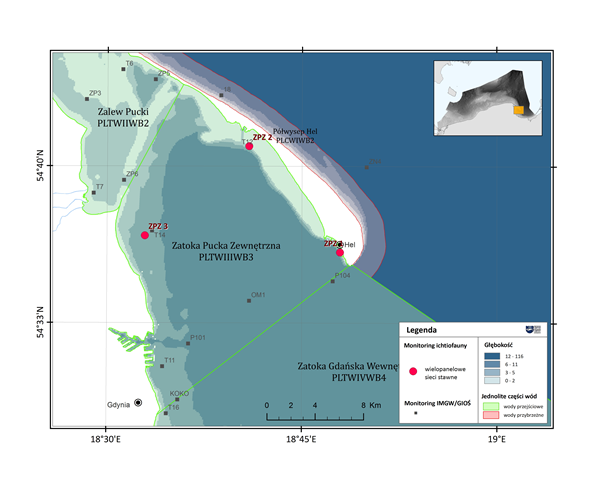 IdentyfikatorPozycja geograficznaNazwa opisowaLiczba powtórzeń/każdorazowy nakład połowowyZPZ 1N 54°36,180’  E 18°47,930’HelDwukrotnie/4 wielopanelowe sieci stawne (4 razy w roku)ZPZ 2N 54°40,920’  E 18°40,910’JastarniaDwukrotnie/4 wielopanelowe sieci stawne (4 razy w roku)ZPZ 3N 54°36,910’  E 18°32,910’MechelinkiDwukrotnie/4 wielopanelowe sieci stawne (4 razy w roku)